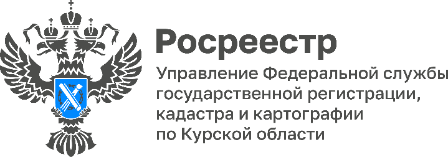 Более 2,5 тысяч гаражей оформлено курянами с начала действия закона о «гаражной амнистии»С начала действия закона о «гаражной амнистии» курянами оформлено более 2,5 тысяч гаражей. За всё время государственный кадастровый учет и (или) государственная регистрация права осуществлены в отношении 6044 земельных участков. Их общая площадь составляет более 185 тысяч кв.м.«Напомним, что под «гаражную амнистию» не попадают гаражи, которые являются вспомогательными объектами по отношению к частным жилым домам, объектами производственного, промышленного или коммерческого назначения, а также гаражи, которые используются для предпринимательской деятельности - ремонт машин, мойка автомобилей, подземные гаражи, а также объекты, подлежащие сносу», - отметила юрист Центра правовой поддержки Москвы и Московской области Мэри Гудова.«Закон о «гаражной амнистии» позволяет бесплатно получить в собственность гараж и участок под ним, обратившись в Росреестр с заявлением до 1 сентября 2026 года. С оформленными по всем правилам документами права владельцев будут защищены: полученную недвижимость можно будет продать, подарить, завещать и т.д.», - прокомментировала заместитель Управления Росреестра по Курской области Анна Стрекалова.Получить консультацию по вопросам регистрации объектов недвижимости можно по телефону «горячей линии» Управления Росреестра по Курской области: +7 (4712) 52-92-46 или на круглосуточной «горячей линии», совместно организованной с юристом Мэри Гудовой: +7 (960) 680-58-29.